Государственное бюджетное общеобразовательное учреждение средняя общеобразовательная школа № 11г.о.Октябрьск Самарской областиУрок математики в 5 классе по теме «Решение задач с помощью уравнений»Авторучитель математикиШангина Ирина ЕвгеньевнаЦель урока: создание условий для осознанного и уверенного владения навыком составления уравнений при решении текстовых задач.Образовательные задачи урока:учить составлять  уравнения к текстовым задачам;учить анализировать  условие задачи на предмет соответствия действительности;учить составлять собственные задачи по заданным условиям.Развивающие задачи урока:развивать творческие способности  учащихся;развивать умение обобщать, классифицировать, строить умозаключения, делать выводы;развивать коммуникативные навыки;развивать умение сотрудничать при решении учебных задач.Воспитательные задачи урока:воспитывать культуру умственного труда;воспитывать культуру коллективной работы;воспитывать упорство в достижении цели.Тип урока –  урок изучения нового материала.Формы организации деятельности учащихся: фронтальная,  групповая. Актуальность поставленной целиПри решении  задач с  помощью уравнений пятиклассники испытывают затруднения при составлении уравнений,  часто не могут в тексте задачи выделить те условия, которые связывают неизвестные величины, а также условие, на основании которого составляется уравнение.  О составлении уравнений несколькими способами, как правило,  не приходится говорить. Данный  урок в значительной мере способствует решению этой проблемы.Место урока в тематическом планированииВ учебнике Н. Я. Виленкина тема  «Решение задач с помощью уравнений» отдельно не рассматривается, тем не менее, уже в главе I «Натуральные числа»  предлагаются  задачи, которые нужно решить с помощью уравнения. Далее такие задачи по мере нарастания трудности встречаются в отдельных пунктах учебника. Проведение блока уроков  «Решение задач с помощью уравнений» (в тематическом планировании можно выделить 3-4 часа за счёт резервного времени)  наиболее целесообразно после изучения темы «Упрощение выражений». К проведению данного урока учащиеся уже умеют упрощать буквенные  выражения, решать уравнения. В связи с этим  на уроке перечисленным навыкам особого внимания не уделяется.  Организация учебной деятельности с учётом личностно - ориентированной технологии обученияНа уроке созданы условия для реализации основных  принципов личностно-ориентированного обучения. Это выражено в следующем:создание атмосферы взаимной заинтересованности  в работе  учащихся и учителя;стимулирование учащихся к высказываниям, использованию различных способов решения задачи без боязни ошибиться, получить неправильный ответ;оценка деятельности ученика не только по конечному результату (правильно-неправильно), но и по процессу его достижения;поощрение стремления ученика находить свой способ решения задачи, анализировать способы других учеников в ходе урока, выбирать и осваивать наиболее рациональные;создание ситуации выбора и успеха;создание условий для актуализации и обогащения субъектного опыта учащихся;создание обстановки для естественного самовыражения ученика.Организация учебной деятельности с учётом здоровьесберегающей технологии обученияУчебная деятельность, организованная на уроке, способствует сохранению здоровья детей, а именно:своевременная подготовка к уроку и его мобилизующее начало;доброжелательная атмосфера, способствующая положительному эмоциональному настрою;антистрессовые  моменты, выраженные в стимулировании учащихся  к составлению различных по содержанию задач, а также к  использованию различных способов составления уравнений к одной задаче, без боязни ошибиться;смена видов деятельности учащихся.Результат деятельности учащихсяРезультатом деятельности учащихся на уроке является  полное понимание сути  решения задач с помощью уравнений,  осознанный и вдумчивый подход к анализу условий задач  и  отбору этих условий для связи между неизвестными величинами и для составления уравнений, а также понимание необходимости и достаточности количества этих условий для единственности решения. Своеобразным «продуктом» деятельности учащихся на уроке является приобщение  их к процессу творчества, открытия для себя нового,  осознание чувства сопричастности к общему успеху. Ход урока1. Организационный момент.Цель: подготовить учащихся к работе на уроке.Встали тихо, замолчали,Всё, что нужно, вы достали.Приготовились к уроку,В нём иначе нету проку.Здравствуйте, садитесь,Больше не вертитесь.Мы урок начнем сейчас,Интересен он для вас.Слушай всё внимательно,Поймешь всё обязательно.Давайте улыбнёмся  друг другу и с хорошим настроением начнём наш урок.2. Мотивация урока.Цель: формирование и повышение учебной мотивации.Начать урок я хочу с вопроса к вам. Как вы думаете, что самое ценное на Земле?Выслушиваются варианты ответов учеников. Этот вопрос волновал человечество не одну тысячу лет. Вот какой ответ дал  известный  учёный Ал - Бируни: «Знание – самое превосходное из владений. Все стремятся к нему, само же оно не приходит». Пусть эти слова станут девизом нашего урока.3. Постановка целей урока.Цель: организовать  целенаправленную познавательную деятельность учащихся.Ребята. Сегодня мы с вами будем решать задачи. Это уже не ново для вас, мы решали задачи на вычисление периметра и площади прямоугольника, на нахождение части от числа и числа по его части, на движение и многие другие. А вот каким способом решения мы займемся сегодня – нам поможет узнать следующее задание.Разгадайте ребус.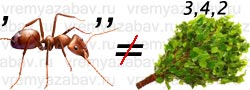 Итак, сегодня мы займемся решением задач с помощью уравнений. Как вы думаете, что нужно сделать, чтобы научиться правильно составлять уравнения? Такой приём мы уже применяли при решении задач «по действиям».Ученики в процессе обсуждения приходят к  мнению, что нужно попробовать самим составлять задачи.Значит, сегодня на уроке перед нами стоят следующие задачи.С помощью учеников учитель формулирует задачи урока. Вот возможные варианты.Учиться составлять уравнения к задачам.Учиться составлять задачи.Учиться определять тип задач.Запишите в тетради тему урока: «Решение задач с помощью уравнений».4. Устная работа.Цель:подготовить учащихся к деятельности на основном этапе  урока;развивать логическое мышление,  умения обобщать, классифицировать,  строить умозаключения.Задание 1. Какое слово лишнее?А) Километр, метр, сантиметр, длина, миллиметр, дециметр.Б) Тонна, центнер, масса, грамм, пуд.В каком отношении находится  лишнее слово в каждом из списков? Задание 2. Решить уравнения, повторяя правила нахождения неизвестного слагаемого, уменьшаемого, вычитаемого, множителя, делимого и делителя.а)  х + 15=40;		в) 8 – х = 2;               д) х : 20 = 3;б) у – 10 = 32;		г) 70 : у =7;               е) 25х = 100. 5. Изучение нового материала.Цель:вырабатывать  навык анализа условия задачи на необходимость и достаточность данных для решения;развивать творческие способности школьников.Задание 1.В одном бидоне х л, а в другом – у л молока.1. Расшифруйте выражения:а) х + уб) x + 3 в) y – 2 г) x – y 2. Расшифруйте равенства:а)  х + у = 90б)  x + 5 = y в) 3x = y г) x – 15 = y + 25 Задание 2. Решите задачу. Поле площадью 24 га разделили на два участка. Найдите площадь каждого участка, если известно, что один из участков на 8 га больше другого.Разбор задачи.О чем говориться в задаче? (Предполагаемый ответ: в задаче говорится о поле)На какие части можно условно разделить поле в задаче? (I участок, II участок)Какая величина характеризует поле? (Площадь поля)В чем она измеряется? (Гектарах)Какова площадь поля? (24 га)Какова площадь первого участка? (Неизвестна)Какова площадь второго участка? (Неизвестна)Какова зависимость между неизвестными величинами? (Площадь первого поля на 8 га больше площади второго участка)Если в задаче неизвестны значения каких-либо величин, но известна зависимость между ними, то задачу можно решать с помощью составления уравнения. Для этого необходимо ввести переменную и составить уравнение.Решение.Пусть х га площадь второго участка, тогда х + 8 площадь второго участка. Зная что, площадь всего поля 24 га, составим уравнение.х + х + 8 = 24х + х = 24 – 82х = 16х = 16 : 2х = 8 Значит 8 га площадь второго участка.8 + 8 = 16 (га) площадь первого участка.Ответ. 8 га и 16 га.Ребята, каким образом поступают при решении задач с помощью уравнений?Обозначают некоторое неизвестное число буквой, и, используя условие  задачи, составляют уравнение.Решают уравнение.Истолковывают полученный результат в соответствии с условием задачи.6. Физкультминутка.Цель: предупреждение нарушений осанки, профилактика заболеваний.Быстро встали, улыбнулись.Выше-выше потянулись.Ну-ка, плечи распрямите,Поднимите, опустите.Вправо, влево повернитесь,Рук коленями коснитесь.Сели, встали. Сели, встали.И на месте побежали.7. Закрепление изученного материала.Цель:развивать коммуникативные навыки учащихся;воспитывать культуру коллективной работы.Задание 1. Составьте несколькими способами уравнение для решения задачи.Мотоциклист движется навстречу автобусу. Сейчас между ними расстояние 90 км. Они встретились через 1 час. Найдите скорость автобуса, если она больше скорости мотоциклиста в 2 раза.Проверим решение задачи.Пусть х км/ч- скорость мотоциклиста, тогда 2х км/ч – скорость автобуса. Путь, который прошёл автобус: х∙1= х (км).Путь, который проделал мотоциклист 2х∙1= 2х (км). По условию задачи весь путь равен 90 км.Возможные уравнения:2х + х = 9090 – х = 2х90 – 2х = х Какое из уравнений является самым простым для решения?Решить № 577, 5808. Рефлексия.Цель: способствовать формированию умения анализировать собственную деятельность по достижению поставленной цели.Наше занятие подходит концу. Пожалуйста, поделитесь с нами  своими мыслями о сегодняшнем занятии (хотите одним предложением).Вам для этого помогут слова:Я узнал…Я почувствовал…Я увидел…Я сначала испугался, а потом…Я заметил, что …Я сейчас слушаю и думаю…Мне интересно следить за…9. Домашнее задание.Цель: продлить творческий «порыв» учащихся.1) Для обязательного выполнения № 614, 6182) Для выполнения по желанию учащихся (на карточке).По тропинке вдоль кустов Шли 11 хвостов.Сосчитать я также смог, Что шагало 30 ног.Это вместе шли куда-тоПетухи и поросята.А теперь вопрос таков:Сколько было петухов?И узнать я был бы рад,Сколько было поросят?Ты сумел найти ответ?До свиданья, вам привет. 10. Конец урока.Вот и кончился урок.Снова прозвенел звонок,Отдыхать мы можем смело,А потом опять за дело.Использованная литература.http://vremyazabav.ru/zanimatelno/rebusi/rebusi-slova/82-rebusi-po-matematike.htmlhttp://www.websib.ru/fio/works/store/%EA%EE%ED%EA%F3%F0%F1_%E1%EE%EB%E5%EB%FC%F9%E8%EA%EE%E2.htmhttp://www.proshkolu.ru/user/rina72/file/481715/http://mougimnazia3.edusite.ru/DswMedia/fizkul-tminutkinaurokax.docСамоанализ урокаУрок – это часть жизни ребенка, и проживание этой жизни должно совершиться на уровне высокой общественной культуры. Сорокаминутный момент жизни – это продолжение домашней, уличной жизни, это "кусок истории личностной судьбы ребенка”. Класс, с которым я работаю, является классом возрастной нормы. Большинство имеет положительную мотивацию к учебной деятельности. Класс к уроку был готов, так как учащиеся быстро включились в деловой ритм. Ребята были готовы к восприятию данной темы и имели достаточный запас знаний. С первых минут урока стало ясно, что ребята не равнодушны к предмету математика.     Взаимоотношения между учащимися ровные, спокойные, дружеские. Ребята данного класса владеют диалогической формой общения, умеют слушать и слышать другого.Тема урока: «Решение  задач с помощью уравнений». Тема сообщалась через создание проблемной ситуации.При подготовке и проведении урока я ставила перед собой следующие цели и задачи:Цель урока: создание условий для осознанного и уверенного владения навыком составления уравнений при решении текстовых задач.Образовательные задачи урока:учить составлять  уравнения к текстовым задачам;учить анализировать  условие задачи на предмет соответствия действительности;учить составлять собственные задачи по заданным условиям.Развивающие задачи урока:развивать творческие способности  учащихся;развивать умение обобщать, классифицировать, строить умозаключения, делать выводы;развивать коммуникативные навыки;развивать умение сотрудничать при решении учебных задач.Воспитательные задачи урока:воспитывать культуру умственного труда;воспитывать культуру коллективной работы;воспитывать упорство в достижении цели.Данный тип урока включает организационную часть, определение темы и целей, воспроизведение учащимися знаний, связанных с предстоящей работой, сообщение содержания задания и инструктаж по его выполнению, оценку и самооценку выполненной работы.Для достижения поставленных целей я использовала следующие приёмы и методы:словесные (рассказ учителя, работа с текстом задачи);письменных и устных упражнений, и самостоятельных работ, разработанных в занимательной и познавательной форме; методы устного и письменного контроля и самоконтроля.Тема урока отражает теоретическую и практическую часть урока и понятна учащимся.Целеполагание было определено учащимися в результате диалога с классом.Последующая деятельность ученика осознавалась ими как своя собственная.Все этапы урока были направлены на выполнение этих целей с учетом особенностей класса.На уроке, с целью активизации работы, были использованы различные виды проверок: самопроверка с доски, взаимопроверка выполненной работы в парах. Оценка каждого задания дала возможность каждому ребёнку оценить свои знания, увидеть, что он не усвоил и над чем ему ещё нужно поработать.В ходе работы ребята показали уровень усвоения материала, сформированность умений и навыков, были внимательны, вежливы, терпеливы по отношению друг к другу, излагали изученный материал последовательно, логично.Я считаю, что данный урок цели достиг. Так как дети показали, что приёмы и способы устных вычислений учащиеся усвоили хорошо, умеют анализировать задачи, научились составлять уравнения по условию задачи и выполняют задания с удовольствием. Материал, подобранный для урока был доступен для всех учащихся этого класса. Выбранный тип и форма проведения урока себя оправдали.